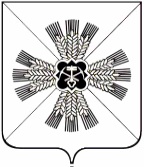 КЕМЕРОВСКАЯ ОБЛАСТЬАДМИНИСТРАЦИЯ ПРОМЫШЛЕННОВСКОГО МУНИЦИПАЛЬНОГО ОКРУГАПОСТАНОВЛЕНИЕот «04» февраля 2022г. № 127-Ппгт. ПромышленнаяО внесении изменений в постановление администрации Промышленновского муниципального округа от 01.06.2020 № 920-П «О создании комиссии по предоставлению адресной материальной помощи гражданам и утверждении порядка предоставления адресной материальной помощи гражданам» (в редакции постановлений от 03.07.2020 № 1049-П, 17.07.2020 № 1134-П, 09.04.2021 № 615-П, 14.05.2021 № 824-П, 03.06.2021 № 999-П/а)В связи с кадровыми изменениями:1. Внести изменения в постановление предоставления адресной материальной помощи гражданам утвержденный постановлением администрации Промышленновского муниципального округа от 01.06.2020 № 920-П «О создании комиссии по предоставлению адресной материальной помощи гражданам и утверждении порядка предоставления адресной материальной помощи гражданам» (в редакции постановлений от 03.07.2020 № 1049-П, от 17.07.2020 № 1134-П, 09.04.2021 № 615-П, 14.05.2021 № 824-П, 03.06.2021 № 999-П/а) следующие изменения:1.1. Утвердить новый состав комиссии по предоставлению адресной материальной помощи гражданам, согласно приложению № 1 к настоящему постановлению.2. Настоящее постановление подлежит размещению на официальном сайте администрации Промышленновского муниципального округа в сети Интернет. 	3. Контроль за исполнением настоящего постановления возложить на и.о. заместителя    главы    Промышленновского    муниципального    округа Т.В. Мясоедову.4. Настоящее постановление вступает в силу со дня подписания.Исп. В.В. Шилинател. 7-45-21                                 ГлаваПромышленновского муниципального округаС.А. Федарюк